Форма 4ГБПОУ «БЕРЕЗНИКОВСКОЕ МУЗЫКАЛЬНОЕ УЧИЛИЩЕ» (КОЛЛЕДЖ)Отчет о трудоустройстве выпускников в первый год после окончания очной формы обучения по полученной специальности      за 2015год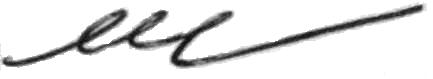 Директор ГБПОУ «Березниковское музыкальное училище»                                               Г.А.Штейнле№ п/пКод специальностиНаименование специальностиБазовое образованиеНормативный срок обученияПлан выпуска текущего года на отчетную дату, челВыпуск текущего года, челНамерены продолжить обучениеПодлежат призыву в армиюТрудоустроены по полученной специальностиНе определились с трудоустройствомПланируют уйти в отпуск по уходу за ребенком1234567891011121073101Инструментальное исполнительствоОсновное общее образование3 года 10 месяцев33300001073101Инструментальное исполнительствоСреднее (полное) общее образование3 года 10 месяцев22102002073502Хоровое дирижированиеОсновное общее образование3 года 10 месяцев22102002073502Хоровое дирижированиеСреднее (полное) общее образование3 года 10 месяцев11101003073002Теория музыкиОсновное общее образование3 года 10 месяцев00000003073002Теория музыкиСреднее (полное) общее образование3 года 10 месяцев00000004070301Актерское искусствоОсновное общее образование3 года 10 месяцев66303014070301Актерское искусствоСреднее (полное) общее образование3 года 10 месяцев0000000ИТОГО:141490801